Media releaseEuropean organic farmland and market continued to grow in 2021Increasing by almost 4 percent, the European organic market reached another high in 2021: 54.5 billion euros. Organic farmland expanded by almost 0.8 million hectares. The latest data on organic agriculture in Europe, which are published in the yearbook “The World of Organic Agriculture”, will be presented at BIOFACH on Tuesday, 14 February 2023, from 11 am to 12 pm (CET).(Frick, 14 February 2023) In 2021, 17.8 million hectares of farmland in Europe were organic (in the European Union: 15.6 million hectares). With almost 2.8 million hectares, France continued to be the number one country in terms of farmland under organic management, followed by Spain (2.6 million hectares), Italy (2.2 million hectares) and Germany (1.8 million hectares).Organic farmland increased by almost 0.8 million hectaresOrganic farmland increased by almost 0.8 million hectares, which represented an increase of 5.2 percent in the European Union and 4.4 percent in Europe. This increase was slightly lower than in 2020. Compared to 2020, France and Spain reported an increase of 0.23 million hectares and 0.20 million hectares, respectively.Liechtenstein had the highest organic share of the total farmland in the worldIn 2021, organic farmland in Europe constituted 3.6 percent of the total agricultural land. It was 9.6 percent in the European Union. In Europe (and globally), Liechtenstein had the highest organic area share (40.2 percent), followed by Austria, the country with the highest organic share (26.5 percent) in the European Union. Fifteen European countries reported that at least 10 percent of their farmland was organic. Organic producers, processors and importersThere were more than 440’000 organic producers in Europe and almost 380’000 in the European Union. Italy had the highest number (75’874). There were 87’676 processors in Europe and 82’500 in the European Union; 7’590 importers were counted in Europe and 6’378 in the European Union. The country with the largest number of processors was Italy (nearly 24‘000), while Germany had the most importers (more than 2’000).Retail sales reached 54.5 billion eurosRetail sales in Europe were valued at 54.5 billion euros (46.7 billion in the European Union). The largest market was Germany (15.9 billion euros). The European Union represented the second-largest single market for organic products globally after the United States (48.6 billion euros). European consumers spent more on organic foodIn 2021, consumers in Europe spent 65.7 euros on organic food per person on average (European Union: 104.3 euros). Consumer spending on organic food per capita doubled in the decade 2012-2021. In 2021, Swiss and Danish consumers spent the most on organic food (425 and 384 euros per capita, respectively). Denmark had the highest organic market share in the worldGlobally, European countries accounted for the highest share of organic food sales as a percentage of their respective food markets. Denmark had the highest share worldwide, with 13.0 percent in 2021, followed by Austria with a share of 11.6 percent and Luxembourg with 11.0 percent. Slower growth of retail sales in 2021In 2021, the European market achieved a growth rate of 3.8 percent (European Union: 3.6 percent). The highest growth was observed in Estonia (+21 percent) and Luxembourg (+15.3 percent), the only countries with double-digit growth in 2021. The pandemic continued to sustain organic markets in many European countries in 2021, but not to the same extent as in 2020, when the market grew by 15 percent. In 2022, increasing prices for consumer goods cut food spending among some groups. The 2022 data will show the impact on the organic market.  Further informationContactsDr. Helga Willer, FiBL, Ackerstrasse 113, 5070 Frick, Switzerland
Phone +41 (0)79 218 06 26, helga.willer@fibl.org Diana Schaack, Agricultural Market Information Company (AMI), Dreizehnmorgenweg 10, 53175 Bonn, Germany
Phone +49 228 33805-0, diana.schaack@ami-informiert.de Download, infographics and online databasesDownload the statistical yearbook “The World of Organic Agriculture 2023”
www.organic-world.net/yearbook/yearbook-2023.htmlInfographics
www.organic-world.net/yearbook/yearbook-2023/infographics.htmlFiBL statistics on organic agriculture worldwide
statistics.fibl.org Linksfibl.org: Website of FiBL, the Research Institute of Organic Agriculture ami-informiert.de: Website of AMI, the Agricultural Market Information Companybiofach.de: Website of BIOFACHSession “The European Market for Organic Food” at the BIOFACH CongressTuesday, 14 February 2023, 11 am to 12 pm CET Speakers: Dr. Hans-Christoph Behr, Agricultural Market Information Company AMI, GermanyLaurence Hohn, Agence Bio, France Lee Holdstock, Soil Association Certification, UKDr. Susanne Padel, Thünen Institute, Germany Prof. Dr. Francesco Solfanelli, Università Politecnica delle Marche (UNIVPM), Italy Jan Travnicek, Czech Organics, Czechia Dr. Helga Willer, Forschungsinstitut für biologischen Landbau FiBL, SwitzerlandProf. Dr. Raffaele Zanoli, Università Politecnica delle Marche (UNIVPM), Italy More information: https://biofach.fibl.org/en/biofach-all/biofach-2023#c68038This media release onlineThis media release and infographics can be accessed online at https://www.fibl.org/en/info-centre/media.html.Acknowledgements FiBL and AMI conducted the survey on organic farming in Europe. The FiBL data collection was carried out in the framework of the global survey on organic farming supported by the Swiss State Secretariat for Economic Affairs (SECO), the Coop Sustainability Fund, NürnbergMesse and IFOAM – Organics International. Part of this work has been carried out under the OrganicTargets4EU project, which is funded by the European Union (Grant no. 101060368) and by the Swiss State Secretariat for Education, Research and Innovation SERI (Grant no. 22.00155). Views and opinions expressed are however those of the authors only and do not necessarily reflect those of the European Union, European Research Executive Agency (REA) or Swiss State Secretariat for Education, Research and Innovation (SERI). Neither the European Union nor any other granting authority can be held responsible for them. About FiBLThe Research Institute of Organic Agriculture FiBL is one of the world’s leading institutes in the field of organic agriculture. FiBL’s strengths lie in its interdisciplinary research, innovations developed jointly with farmers and the food industry, and rapid knowledge transfer. The FiBL Group currently includes FiBL Switzerland (founded in 1973), FiBL Germany (2001), FiBL Austria (2004), ÖMKi (Hungarian Research Institute of Organic Agriculture, 2011), FiBL France (2017) and FiBL Europe (2017), which is jointly supported by the five national institutes. FiBL employs some 400 staff at its various locations.www.fibl.org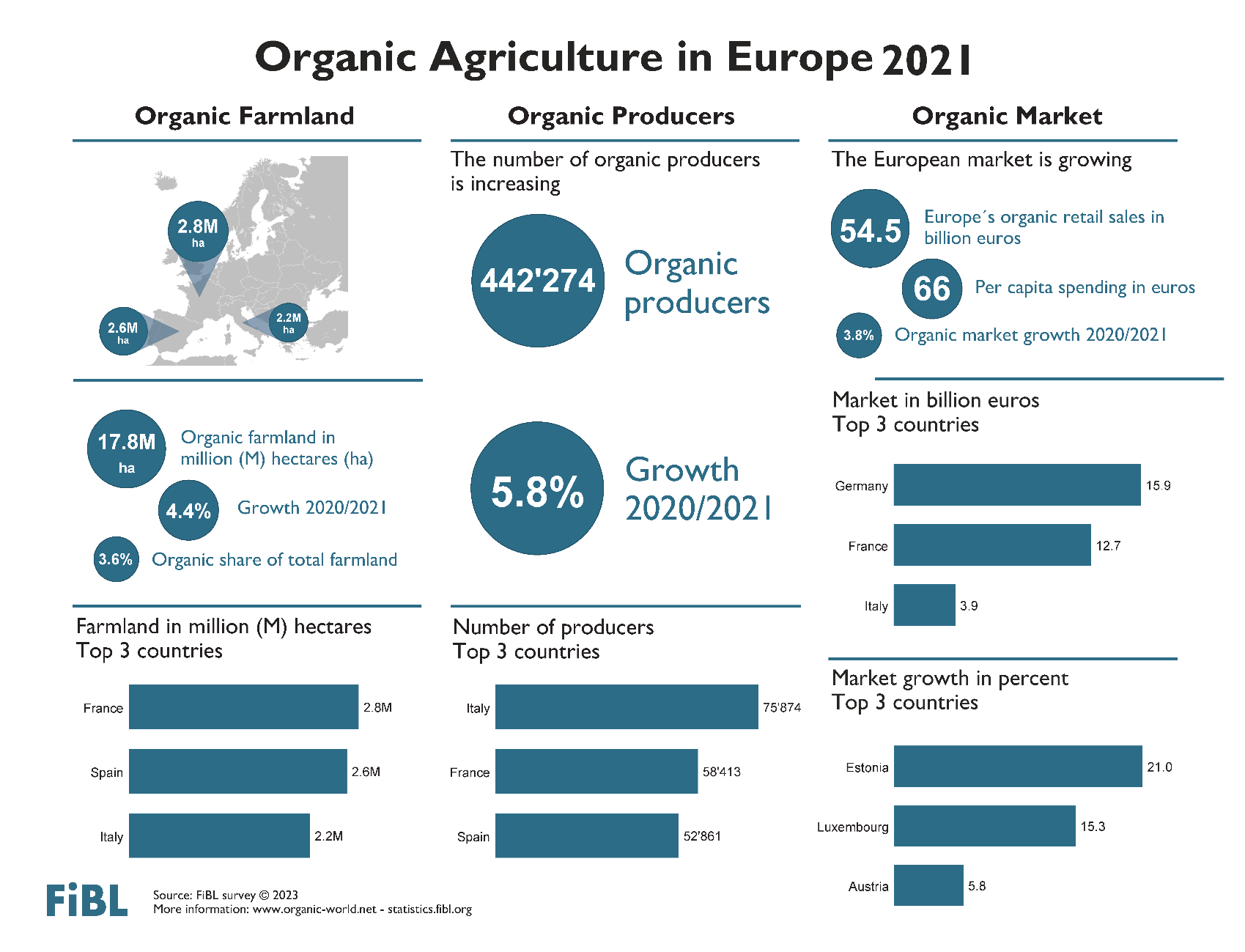 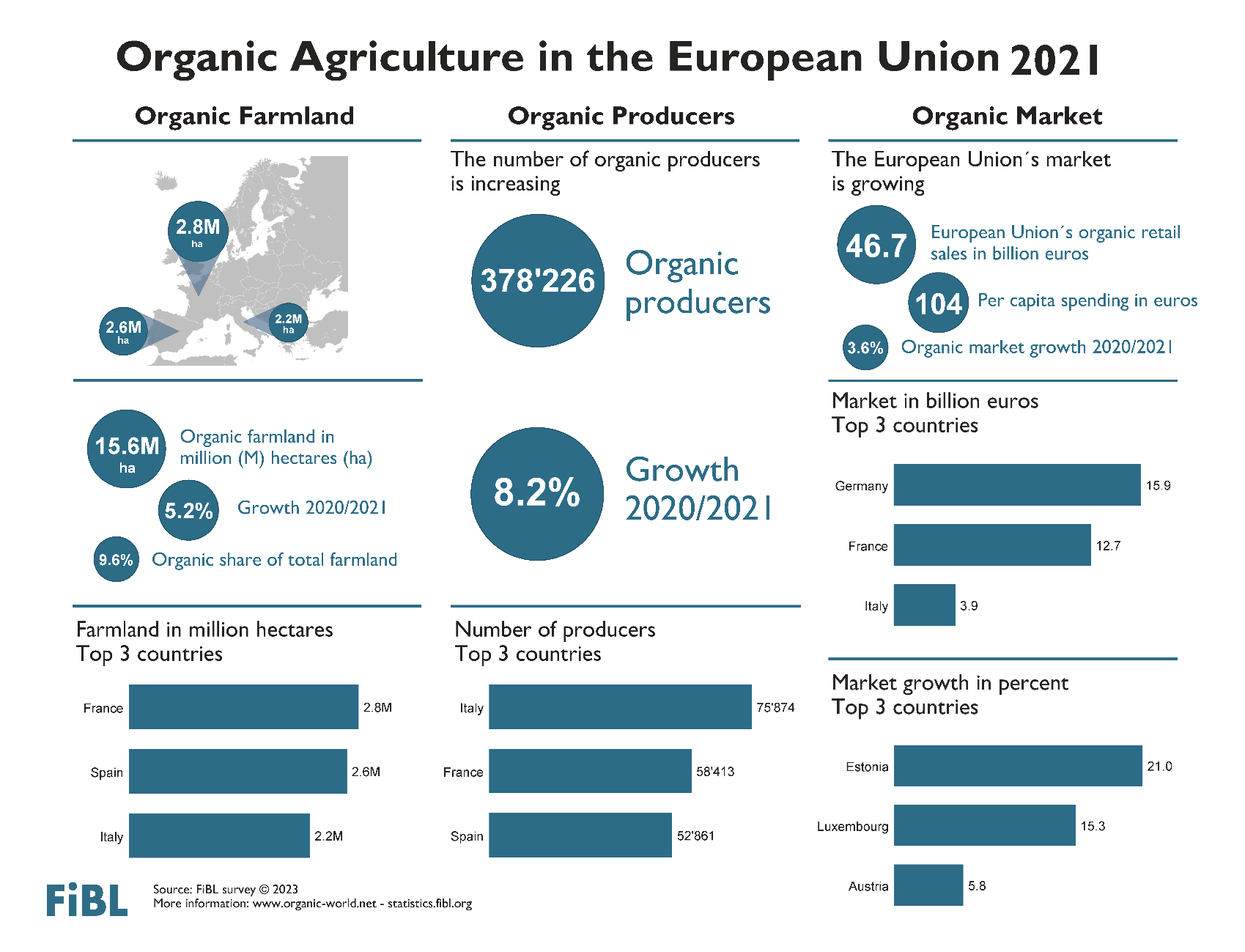 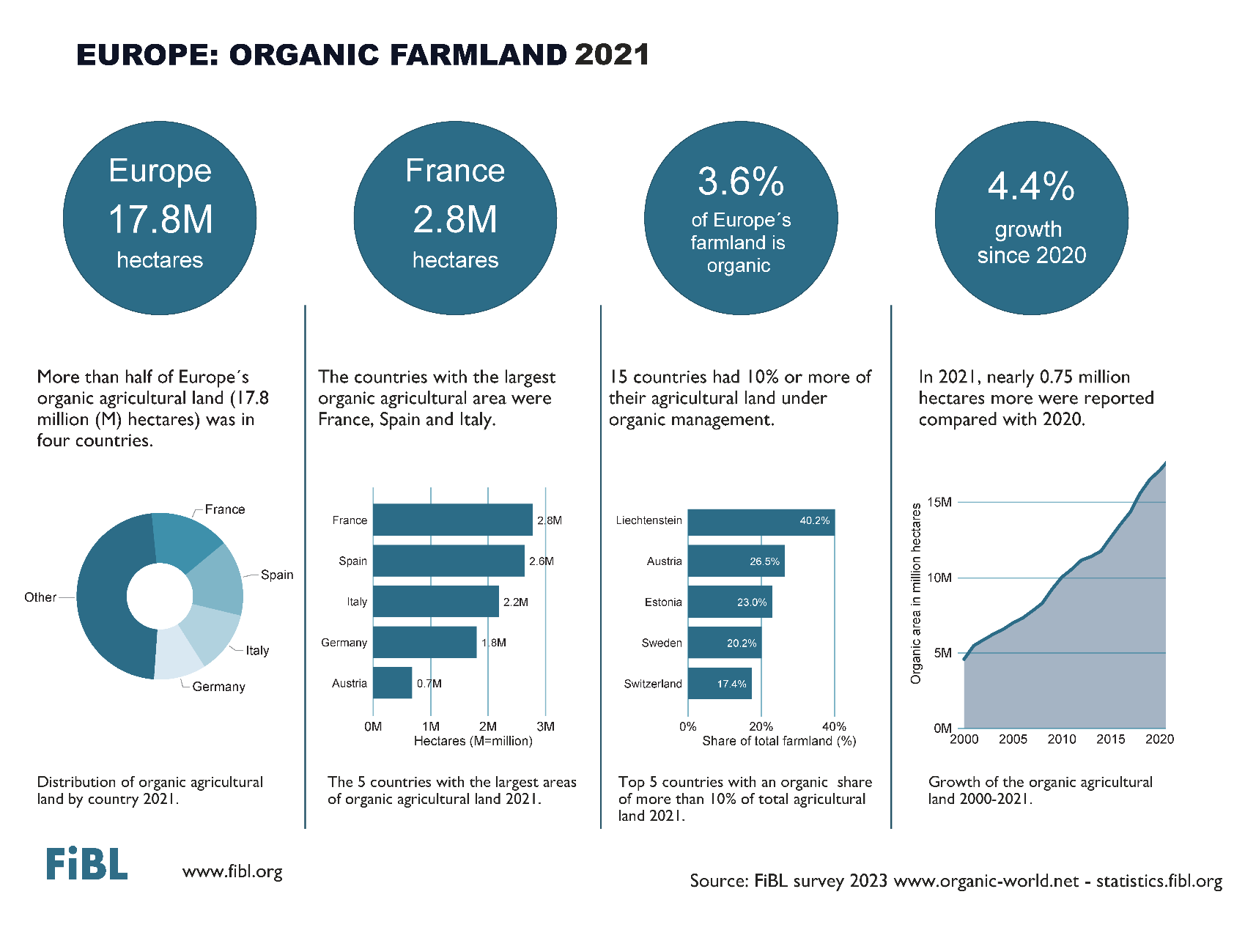 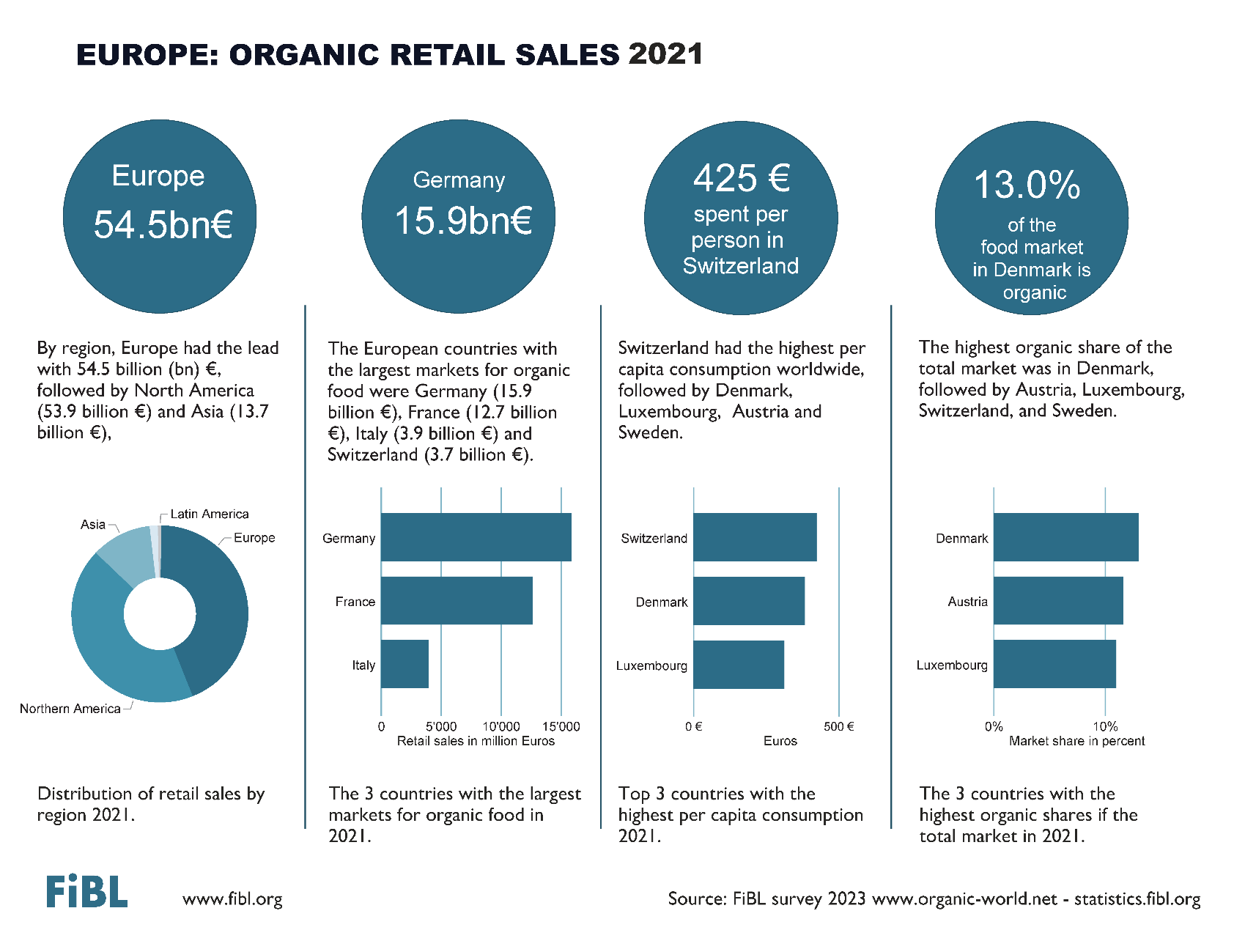 